Ages 2+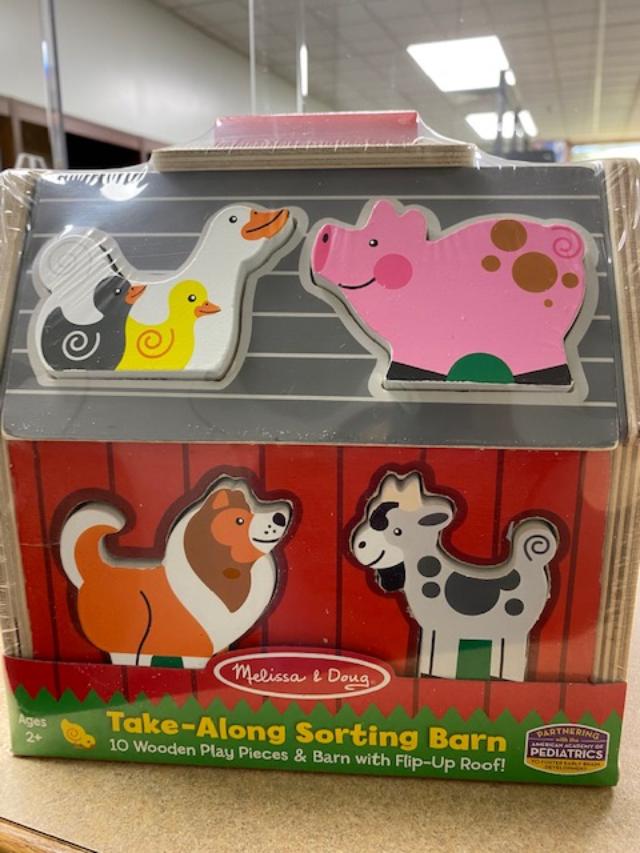 Ages 2+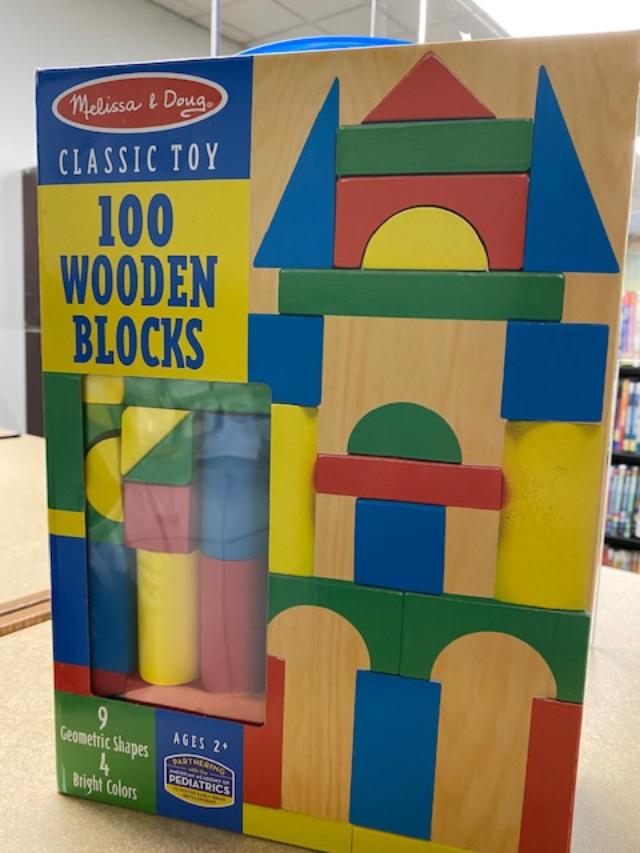 Ages 3+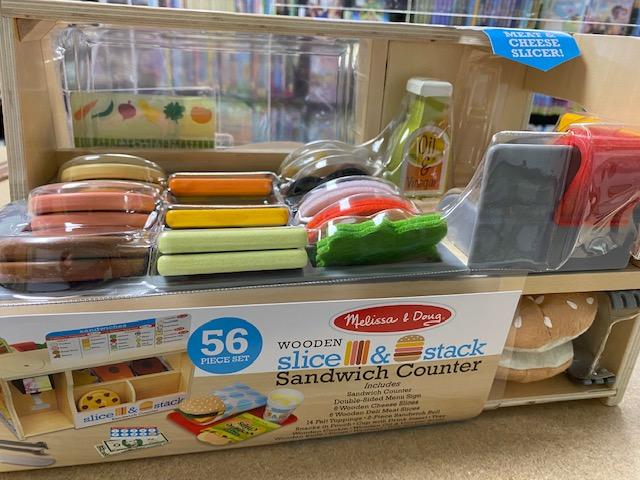 Ages 3+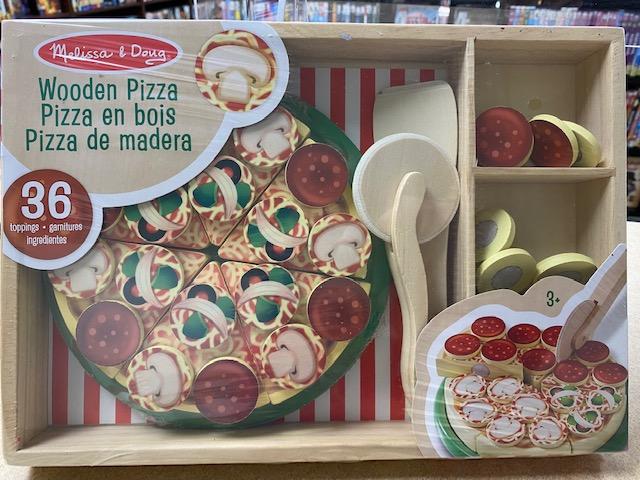 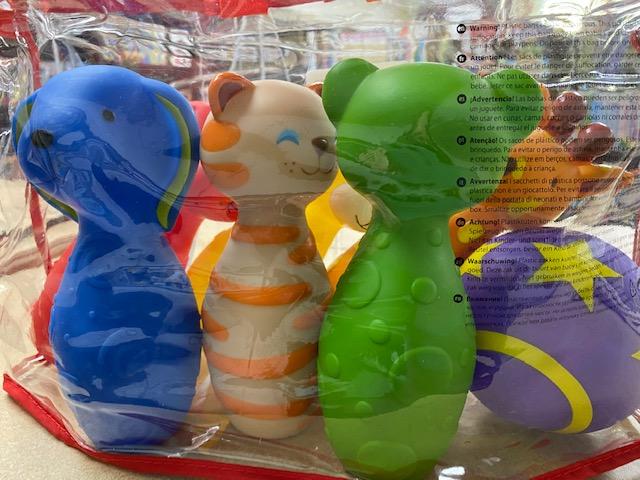 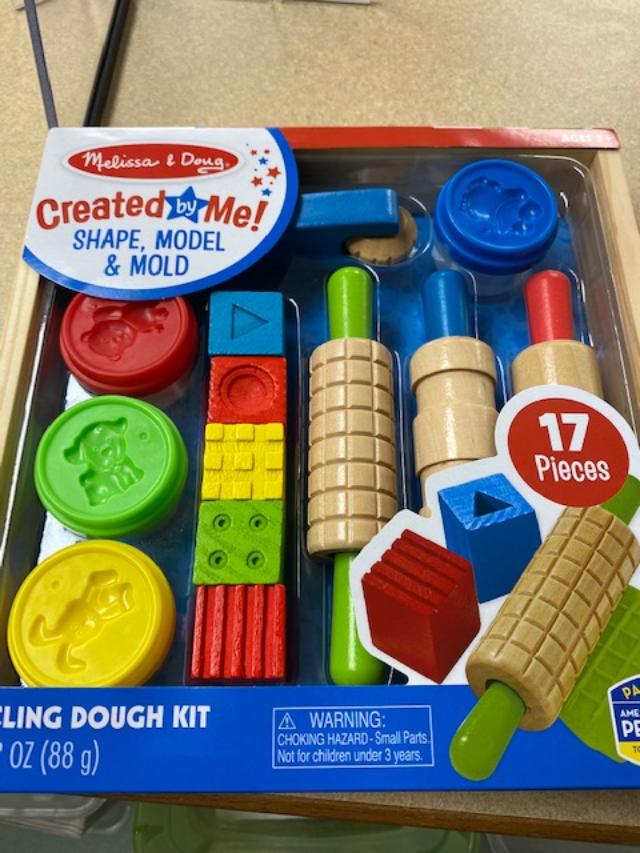 Choking Hazard, Small parts, Not for children under 3. Ages 3+Ages 3+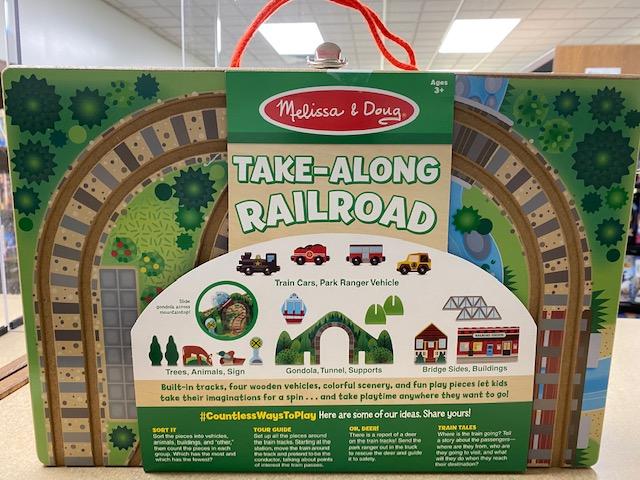 Ages 3+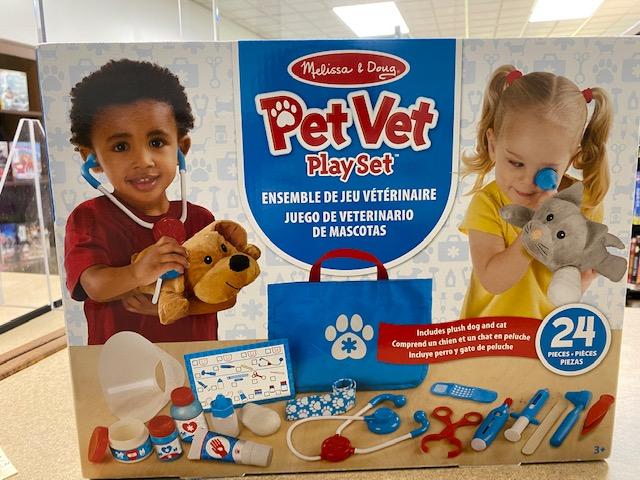 